FOM 12 Review Of AwesomenessMultiple ChoiceIdentify the choice that best completes the statement or answers the question.____	1.	Determine the interest earned on a simple interest investment with a 15-year term at 5.7% on a deposit of $25 000.____	2.	Determine the interest earned on a simple interest investment where 2.3% interest is paid daily for 1 year on $500.____	3.	Sokka invested $500 for 3 years. At the investment’s maturity, its value was $578. What was the annual simple interest rate?____	4.	Aster invested $790 for 5 years. At the investment’s maturity, its value was $1090.20. What was the annual simple interest rate?____	5.	Rosa invested $600 at 3.9% simple interest. At the investment’s maturity, its value was $1302. How long was the money invested?____	6.	Devon invested $270 at 1.95% simple interest. At the investment’s maturity, its value was $364.77. How long was the money invested?____	7.	How many compounding periods are there for $1000 invested for 6 years at 4.2% compounded semi-annually?____	8.	How many compounding periods are there for $850 invested for 10 years at 4.75% compounded quarterly?____	9.	How many compounding periods are there for $2200 invested for 3.5 years at 3.5% compounded monthly?____	10.	Determine the future value and the total interest earned for the investment.____	11.	Determine the future value and the total interest earned for the investment.____	12.	Use the Rule of 72 to estimate the investment’s doubling time and then determine the actual doubling time.____	13.	Determine the present value of a 10-year GIC with an interest rate of 5.6%, compounded monthly, if the future value is $10 000.____	14.	Determine the present value of a 2-year GIC with an interest rate of 2%, compounded annually, if the future value is $1326.51.____	15.	A $6000 investment grows to $7351.81 in 5.5 years. If the investment has interest compounded monthly, determine the interest rate.____	16.	Determine the term of a $39 000 investment with an interest rate of 2.06%, compounded quarterly, if the future value is $52 000.____	17.	A 6-year bond has an interest rate of 4.85%, compounded quarterly, and a future value of $70 000. Determine the ratio of future value to present value.____	18.	A 10-year bond has an interest rate of 5.5%, compounded annually, and a future value of $1000. Determine the ratio of future value to present value.____	19.	Determine the future value of weekly payments of $30 into an account that pays 1.75% interest, compounded weekly, for 1 year.____	20.	Determine the future value of semi-annual payments of $350 into an account that pays 2.4% interest, compounded semi-annually, for 32 years.____	21.	Determine the regular semi-annual payment required to have $10 000 at the end of 10 years if the investment earns 4.25% interest, compounded semi-annually.____	22.	Regular semi-annual payments of $400 are deposited into an account paying 6.15% interest, compounded semi-annually. If the final value of the account is $46 000, how long was the money invested?____	23.	For 16 years, regular monthly payments of $250 are deposited into an account that compounds interest monthly. If the final value of the account is $60 000, what was the interest rate?____	24.	For 3 years, regular weekly payments of $50 are deposited into an account that compounds interest weekly. If the final value of the account is $8600, what was the interest rate?____	25.	For 1 year, regular daily payments of $2 are deposited into an account that compounds interest daily. If the final value of the account is $750, what was the interest rate?____	26.	This portfolio was started 3 years ago. What is the current value of the portfolio?• A $1200 GIC that earns 2.65%, compounded quarterly• Monthly deposits of $250 into an account earning 1.75%, compounded monthly____	27.	This portfolio was started 10 years ago. What is the current value of the portfolio?• A $1200 GIC that earns 2.65%, compounded quarterly• Monthly deposits of $250 into an account earning 1.75%, compounded monthly____	28.	This portfolio was started 17 years ago. What is the portfolio’s current rate of return?• A 17-year $25 000 bond earning 7.25%, compounded semi-annually• Quarterly deposits of $300 into an account averaging 4.7%, compounded quarterly____	29.	Gila took out a loan from the bank to buy a new car that costs $22 500. The bank offered her a simple interest rate of 4.3%. The loan is to be repaid in 5 years. What amount did Gila need to pay back?____	30.	Carmen must now pay $9000 to pay off her bank loan, which she borrowed 10 years ago. The loan was compounded monthly at an interest rate of 5.2%. How much did Carmen originally borrow?____	31.	Carlos was approved for a mortgage to finance his new house that he purchased for $325 000. He made a down payment that was 20% of the purchase price. The mortgage is compounded semi-annually at an interest rate of 4.2%. Carlos will repay the mortgage in 25 with regular monthly payments. How much will each monthly payment be?____	32.	Carlos was approved for a mortgage to finance his new house that he purchased for $325 000. He made a down payment that was 20% of the purchase price. The mortgage is compounded semi-annually at an interest rate of 4.2%. Carlos will repay the mortgage in 25 with regular monthly payments. How much interest will he have to pay?____	33.	Dante wants to buy a truck that costs $35 000 and he has a two different options to finance the purchase.Option A: Finance the purchase through the dealership by making regular weekly payments for 4 years at an interest rate of 5.0%, compounded daily.Option B: Finance the purchase with a bank loan by making regular monthly payments for 4 years at an interest rate of 5.0%, compounded daily.What is the total cost of the cheaper option?____	34.	Catherine wants to travel to England. The trip costs $3000 and she can afford monthly payments of $150. She can finance her trip using one of her two credit cards.• Card 1 charges 12.7%, compounded daily.• Card 2 charges 18.1%, compounded daily, but she gets 3% cash back on all purchases.If Catherine wants to pay off her debt as quick as possible, how many months will it take?____	35.	Garrick is purchasing equipment for his job as a builder. The equipment costs $1000 and he wants to make monthly payments of $125. He has two different credit cards that he can use to finance the purchase.• Card A charges 9.9%, compounded daily, but it also charges a fee of $65 for all purchases over $1000 that is immediately added to the balance.• Card B charges 13.3%, compounded daily.What is the total cost of the cheaper option?____	36.	Joanna needs to buy textbooks for school that cost $780. She cannot afford them now but she has two different options to finance the cost.Option A: Get a loan from her friend that must be paid back in 3 months with a $50 fee.Option B: Use her credit card which charges 18.8%, compounded daily. She plans to make the minimum monthly payment of $10 on the debt for 3 months, then pay off the remaining debt in full.What annual interest rate does the fee in Option A equate to if you assume the interest compounds monthly?____	37.	Cormac wants to pay off all his debts in 4 years. He has two credit cards on which he makes monthly payments:• Card A has a balance of $3002.91 and an interest rate of 17.6%, compounded daily.• Card B has a balance of $4712.01 and an interest rate of 15.9%, compounded daily.Cormac wants to consolidate his debts into a line of credit with an interest rate of 8.9%, compounded monthly. If Cormac does not consolidate his debt, what will his combined monthly payments be?____	38.	Cormac wants to pay off all his debts in 4 years. He has two credit cards on which he makes monthly payments:• Card A has a balance of $3002.91 and an interest rate of 17.6%, compounded daily.• Card B has a balance of $4712.01 and an interest rate of 15.9%, compounded daily.Cormac wants to consolidate his debts into a line of credit with an interest rate of 8.9%, compounded monthly. If Cormac consolidates his debt, what will his monthly payments be?____	39.	Cormac wants to pay off all his debts in 4 years. He has two credit cards on which he makes monthly payments:• Card A has a balance of $3002.91 and an interest rate of 17.6%, compounded daily.• Card B has a balance of $4712.01 and an interest rate of 15.9%, compounded daily.Cormac wants to consolidate his debts into a line of credit with an interest rate of 8.9%, compounded monthly. How much will Cormac save by consolidating his debts?____	40.	Yu needs a car. He can lease a car for 3 years for $300 per month and a down payment of $4100. He can purchase a new car for $28 000, which would be financed with a bank loan at an interest rate of 5.2%, compounded monthly, and a down payment of $3700. He would pay off this loan with regular monthly payments. He can also rent a car at $75 per day. What is the total cost of renting the car for 3 years?____	41.	A company replaces its trucks after the trucks have been used for 8 years. The company uses a depreciation rate of 35%. If after 3 years of use a truck is worth $27 000, what was the truck worth when it was purchased?____	42.	Nigel is purchasing a house for $225 000 that appreciates at a rate of about 3% per year. He will finance this purchase with a 20-year mortgage at an interest rate of 4.5%, compounded semi-annually, with monthly payments, where he is required to make a 15% down payment. How much does he pay monthly?____	43.	Johanna needs a place to live. She can either rent an apartment or buy a new house. Renting costs $300 per week. She can finance the purchase of a house that costs $280 000 with a mortage. She has negotiated with the bank a mortgage of 87% of the purchase price at an interest rate of 3.9%, compounded semi-annually. The term of the mortgage is 15 years and it requires regular monthly payments. The house depreciates at a rate of 4%. If she purchases the house, what will her regular monthly payments be?____	44.	Jasmine needs a car. She has two different options. She can rent a car for $225 per month for three years. She can also buy a new car for $21 000. She will finance the purchase through the dealership by making regular monthly payments over 9 years at an interest rate of 4.9%, compounded monthly. If she purchases the car, she will sell it after three years at market value. The car depreciates at a rate of 25%. In both options, she must make a down payment of $1200. What is the total cost of the cheaper option?____	45.	Vito needs a truck. He has two different options. He can lease a car for $45 per week for four years. He can also buy a new truck for $33 000. He will finance the purchase through the dealership by making regular monthly payments over 8 years at an interest rate of 3.4%, compounded monthly. If he purchases the truck, he will sell it after four years at market value. The truck depreciates at a rate of 20%. In both options, he must make a down payment of $2500. What is the total cost of the cheaper option?____	46.	What is the meaning of disjoint in set theory?____	47.	What is the universal set?____	48.	Rahim described the set as follows:• M = {all of the foods he eats}• D = {his favourite desserts}• V = {his favourite vegetables}• F = {his favourite fruits}Assume Rahim likes some fruit for dessert. Which statement is true?____	49.	Which Venn diagram correctly represents the situation described?Rahim described the set as follows:• M = {all of the foods he eats}• D = {his favourite desserts}• V = {his favourite vegetables}• F = {his favourite fruits}Assume Rahim likes some fruit for dessert. ____	50.	Given the following situation:• the universal set U = {positive integers less than 20}• X = {4, 5, 6, 7, 8}• P = {prime numbers of U}• O = {odd numbers of U}Which is the complement of P?____	51.	There are 28 students in Mr. Connelly’s Grade 12 mathematics class.The number of students in the yearbook club and the number of students on student council are shown in the Venn diagram. Use the diagram to answer the following questions.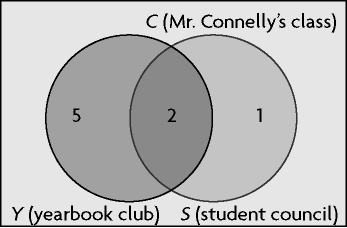 How many students are in the yearbook club but not on student council?____	52.	There are 28 students in Mr. Connelly’s Grade 12 mathematics class.The number of students in the yearbook club and the number of students on student council are shown in the Venn diagram. Use the diagram to answer the following questions.How many students are in at least one of the yearbook club or on student council?____	53.	There are 28 students in Mr. Connelly’s Grade 12 mathematics class.The number of students in the yearbook club and the number of students on student council are shown in the Venn diagram. Use the diagram to answer the following questions.How many students are on the student council but not in the yearbook club? ____	54.	There are 28 students in Mr. Connelly’s Grade 12 mathematics class.The number of students in the yearbook club and the number of students on student council are shown in the Venn diagram. Use the diagram to answer the following questions.How many students are neither in the yearbook club nor on student council?____	55.	Consider the following Venn diagram of herbivores and carnivores: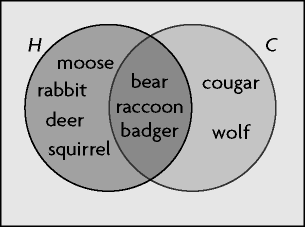 Determine H  C.____	56.	Consider the following Venn diagram of foods we eat raw or cooked: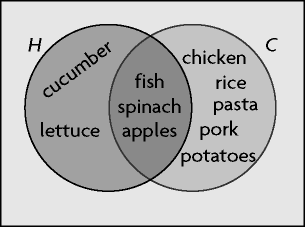 Determine H  C.____	57.	Consider the following two sets:• C = {–10, –8, –6, –4, –2, 0, 2, 4, 6, 8, 10}• B = {–9, –6, –3, 0, 3, 6, 9, 12}Determine n(C  B).____	58.	Consider the following two sets:• A = {1, 2, 3, 4, 5, 6, 7, 8, 9, 10, 11, 12}• B = {–9, –6, –3, 0, 3, 6, 9, 12}Determine A  B.____	59.	Consider the following two sets:• C = {–10, –8, –6, –4, –2, 0, 2, 4, 6, 8, 10}• B = {–9, –6, –3, 0, 3, 6, 9, 12}Determine C  B.____	60.	The three circles in the Venn diagram (P, Q, and R ) contain the same number of elements. Which set of values is true for p, q, and r?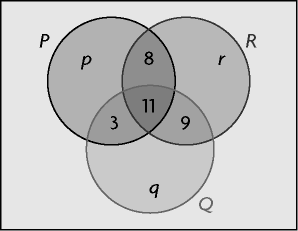 ____	61.	A summer camp offers canoeing, rock climbing, and archery. The following Venn diagram shows the types of activities the campers like.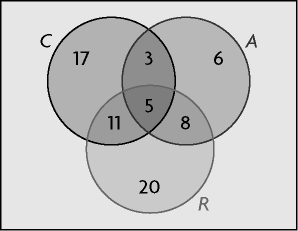 Use the diagram to determine n((R  A) \ C).____	62.	A restaurant offers Chinese, Thai, and Korean food. The following Venn diagram shows the types of food the customers like.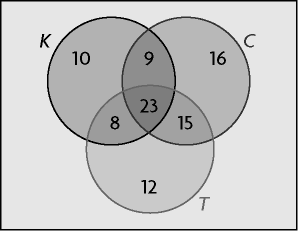 Use the diagram to determine n(C  T).____	63.	What is a converse?____	64.	Which sentence is the converse to the conditional statement below? “If students are in school, then it is a weekday.”____	65.	Which truth tables apply to the conditional statement below and its converse?“If x = y, then y = x.”A.                                                          C. B.                                                          D. ____	66.	Which conditional statement is false?____	67.	Which conditional statement is false?____	68.	What is the inverse?____	69.	Which statement is true?____	70.	Which statement is true?____	71.	Which statement is the converse of the conditional statement below?“If tomorrow is Monday, then today is Sunday.”____	72.	Which statement is the converse of the conditional statement below?“If a bird has wings, then the bird can fly.”____	73.	Which statement is the inverse of the conditional statement below?“If a balloon is filled with helium, then the balloon will float upwards.”____	74.	Which expression correctly describes the experimental probability, P(B), where n(B) is the number of times event B occurred and n(T) is the total number of trials, T, in the experiment?____	75.	Tia notices that yogurt is on sale at a local grocery store. The last eight times that yogurt was on sale, it was available only three times. Determine the odds against yogurt being available this time.____	76.	The odds of Macy passing her driver’s test on the first try are 7 : 4. Determine the probability that she will pass her driver’s test.____	77.	Raymond has 12 coins in his pocket, and 9 of these coins are quarters. He reaches into his pocket and pulls out a coin at random. Determine the probability of the coin being a quarter.____	78.	Julie draws a card at random from a standard deck of 52 playing cards. Determine the probability of the card being a diamond.____	79.	Yvonne tosses three coins. She is calculating the probability that at least one coin will land as heads. Determine the total number of outcomes.____	80.	Nine boys and twelve girls have signed up for a trip. Only six students will be selected to go on the trip. Determine the probability that there will be equal numbers of boys and girls on the trip.____	81.	Nine boys and twelve girls have signed up for a trip. Only six students will be selected to go on the trip. Determine the number of ways in which there can be more girls than boys on the trip.____	82.	Four boys and three girls will be riding in a van. Only two people will be selected to sit at the front of the van. Determine the probability that there will be equal numbers of boys and girls sitting at the front.____	83.	Four boys and three girls will be riding in a van. Only two people will be selected to sit at the front of the van. Determine the number of ways in which there can be more girls than boys sitting at the front.____	84.	Two dice are rolled. Let A represent rolling a sum greater than 10. Let B represent rolling a sum that is a multiple of 2. Determine n(A  B).____	85.	Select the events that are mutually exclusive.____	86.	Select the events that are mutually exclusive.____	87.	Josie is about to draw a card at random from a standard deck of 52 playing cards. Determine the probability that she will draw a red card or a 7.____	88.	Samuel rolls two regular six-sided dice. Determine the odds against him rolling an even sum or an 8.____	89.	Lorne rolls two regular six-sided dice. Determine the odds against him rolling an odd sum or a 4.____	90.	Sarah draws a card from a well-shuffled standard deck of 52 playing cards. Then she draws another card from the deck without replacing the first card. Determine the probability that both cards are NOT face cards.____	91.	Select the events that are dependent.____	92.	Select the events that are dependent.____	93.	Rino has six loonies, four toonies, and two quarters in his pocket. He needs two loonies for a parking meter. He reaches into his pocket and pulls out two coins at random. Determine the probability that both coins are loonies. ____	94.	Rashid goes to the gym and does two different cardio workouts each day. His choices include using a treadmill, a stepper, a stationary bike, an elliptical walker, and running the track. Determine the probability that the next time Rashid goes to the gym he will use the stepper and then run the track.____	95.	A four-sided red die and a six-sided green die are rolled. Determine the probability of rolling a 2 on the red die and a 5 on the green die. ____	96.	A four-sided red die and a four-sided green die are rolled. Determine the probability of rolling a 1 on the red die and rolling a 3 on the green die.____	97.	There are 35 cards, numbered 1 to 35, in a box. Two cards are drawn, one at a time, with replacement. Determine the probability of drawing two multiples of 10.____	98.	Select the independent events.____	99.	Select the independent events.____	100.	There are three children in the Stribling family. Determine the probability that all the children are girls. FOM 12 Review Of AwesomenessAnswer SectionMULTIPLE CHOICE	1.	ANS:	D	PTS:	1	DIF:	Grade 12	REF:	Lesson 1.1OBJ:	1.1 Explain the advantages and disadvantages of compound interest and simple interest.TOP:	Simple interest		KEY:	simple interest | principal	2.	ANS:	D	PTS:	1	DIF:	Grade 12	REF:	Lesson 1.1OBJ:	1.1 Explain the advantages and disadvantages of compound interest and simple interest.TOP:	Simple interest		KEY:	simple interest | principal	3.	ANS:	A	PTS:	1	DIF:	Grade 12	REF:	Lesson 1.1OBJ:	1.1 Explain the advantages and disadvantages of compound interest and simple interest.TOP:	Simple interest		KEY:	simple interest | principal | future value	4.	ANS:	D	PTS:	1	DIF:	Grade 12	REF:	Lesson 1.1OBJ:	1.1 Explain the advantages and disadvantages of compound interest and simple interest.TOP:	Simple interest		KEY:	simple interest | principal | future value	5.	ANS:	B	PTS:	1	DIF:	Grade 12	REF:	Lesson 1.1OBJ:	1.1 Explain the advantages and disadvantages of compound interest and simple interest.TOP:	Simple interest		KEY:	simple interest | principal | future value	6.	ANS:	C	PTS:	1	DIF:	Grade 12	REF:	Lesson 1.1OBJ:	1.1 Explain the advantages and disadvantages of compound interest and simple interest.TOP:	Simple interest		KEY:	simple interest | principal | future value	7.	ANS:	B	PTS:	1	DIF:	Grade 12	REF:	Lesson 1.3OBJ:	1.1 Explain the advantages and disadvantages of compound interest and simple interest. | 1.2 Identify situations that involve compound interest. | 1.3 Graph and compare, in a given situation, the total interest paid or earned for different compounding periods. | 1.8 Solve a contextual problem that involves compound interest.	TOP:	Compound interest: future value	KEY:	compound interest | compounding period	8.	ANS:	D	PTS:	1	DIF:	Grade 12	REF:	Lesson 1.3OBJ:	1.1 Explain the advantages and disadvantages of compound interest and simple interest. | 1.2 Identify situations that involve compound interest. | 1.3 Graph and compare, in a given situation, the total interest paid or earned for different compounding periods. | 1.8 Solve a contextual problem that involves compound interest.	TOP:	Compound interest: future value	KEY:	compound interest | compounding period	9.	ANS:	C	PTS:	1	DIF:	Grade 12	REF:	Lesson 1.3OBJ:	1.1 Explain the advantages and disadvantages of compound interest and simple interest. | 1.2 Identify situations that involve compound interest. | 1.3 Graph and compare, in a given situation, the total interest paid or earned for different compounding periods. | 1.8 Solve a contextual problem that involves compound interest.	TOP:	Compound interest: future value	KEY:	compound interest | compounding period	10.	ANS:	A	PTS:	1	DIF:	Grade 12	REF:	Lesson 1.3OBJ:	1.1 Explain the advantages and disadvantages of compound interest and simple interest. | 1.2 Identify situations that involve compound interest. | 1.3 Graph and compare, in a given situation, the total interest paid or earned for different compounding periods. | 1.8 Solve a contextual problem that involves compound interest.	TOP:	Compound interest: future value	KEY:	compound interest | principal | future value	11.	ANS:	A	PTS:	1	DIF:	Grade 12	REF:	Lesson 1.3OBJ:	1.1 Explain the advantages and disadvantages of compound interest and simple interest. | 1.2 Identify situations that involve compound interest. | 1.3 Graph and compare, in a given situation, the total interest paid or earned for different compounding periods. | 1.8 Solve a contextual problem that involves compound interest.	TOP:	Compound interest: future value	KEY:	compound interest | principal | future value	12.	ANS:	A	PTS:	1	DIF:	Grade 12	REF:	Lesson 1.3OBJ:	1.1 Explain the advantages and disadvantages of compound interest and simple interest. | 1.2 Identify situations that involve compound interest. | 1.3 Graph and compare, in a given situation, the total interest paid or earned for different compounding periods. | 1.8 Solve a contextual problem that involves compound interest.	TOP:	Compound interest: future value	KEY:	compound interest | principal | future value | Rule of 72	13.	ANS:	B	PTS:	1	DIF:	Grade 12	REF:	Lesson 1.4OBJ:	1.2 Identify situations that involve compound interest. | 1.8 Solve a contextual problem that involves compound interest.		TOP:	Compound interest: present valueKEY:	compound interest | future value | present value	14.	ANS:	C	PTS:	1	DIF:	Grade 12	REF:	Lesson 1.4OBJ:	1.2 Identify situations that involve compound interest. | 1.8 Solve a contextual problem that involves compound interest.		TOP:	Compound interest: present valueKEY:	compound interest | future value | present value	15.	ANS:	A	PTS:	1	DIF:	Grade 12	REF:	Lesson 1.4OBJ:	1.2 Identify situations that involve compound interest. | 1.8 Solve a contextual problem that involves compound interest.		TOP:	Compound interest: present valueKEY:	compound interest | future value | principal		16.	ANS:	A	PTS:	1	DIF:	Grade 12	REF:	Lesson 1.4OBJ:	1.2 Identify situations that involve compound interest. | 1.8 Solve a contextual problem that involves compound interest.		TOP:	Compound interest: present valueKEY:	compound interest | future value | principal		17.	ANS:	A	PTS:	1	DIF:	Grade 12	REF:	Lesson 1.4OBJ:	1.2 Identify situations that involve compound interest. | 1.8 Solve a contextual problem that involves compound interest.		TOP:	Compound interest: present valueKEY:	compound interest | future value | present value	18.	ANS:	D	PTS:	1	DIF:	Grade 12	REF:	Lesson 1.4OBJ:	1.2 Identify situations that involve compound interest. | 1.8 Solve a contextual problem that involves compound interest.		TOP:	Compound interest: present valueKEY:	compound interest | future value | present value	19.	ANS:	C	PTS:	1	DIF:	Grade 12	REF:	Lesson 1.5OBJ:	3.2 Determine, using technology, the total value of an investment when there are regular contributions to the principal. | 3.5 Determine, using technology, possible investment strategies to achieve a financial goal. | 3.8 Solve an investment problem.	TOP:	Investments involving regular payments		KEY:	compound interest | future value	20.	ANS:	B	PTS:	1	DIF:	Grade 12	REF:	Lesson 1.5OBJ:	3.2 Determine, using technology, the total value of an investment when there are regular contributions to the principal. | 3.5 Determine, using technology, possible investment strategies to achieve a financial goal. | 3.8 Solve an investment problem.	TOP:	Investments involving regular payments		KEY:	compound interest | future value	21.	ANS:	B	PTS:	1	DIF:	Grade 12	REF:	Lesson 1.5OBJ:	3.2 Determine, using technology, the total value of an investment when there are regular contributions to the principal. | 3.5 Determine, using technology, possible investment strategies to achieve a financial goal. | 3.8 Solve an investment problem.	TOP:	Investments involving regular payments		KEY:	compound interest | future value	22.	ANS:	C	PTS:	1	DIF:	Grade 12	REF:	Lesson 1.5OBJ:	3.2 Determine, using technology, the total value of an investment when there are regular contributions to the principal. | 3.5 Determine, using technology, possible investment strategies to achieve a financial goal. | 3.8 Solve an investment problem.	TOP:	Investments involving regular payments		KEY:	compound interest | future value	23.	ANS:	A	PTS:	1	DIF:	Grade 12	REF:	Lesson 1.5OBJ:	3.2 Determine, using technology, the total value of an investment when there are regular contributions to the principal. | 3.5 Determine, using technology, possible investment strategies to achieve a financial goal. | 3.8 Solve an investment problem.	TOP:	Investments involving regular payments		KEY:	compound interest | future value	24.	ANS:	D	PTS:	1	DIF:	Grade 12	REF:	Lesson 1.5OBJ:	3.2 Determine, using technology, the total value of an investment when there are regular contributions to the principal. | 3.5 Determine, using technology, possible investment strategies to achieve a financial goal. | 3.8 Solve an investment problem.	TOP:	Investments involving regular payments		KEY:	compound interest | future value	25.	ANS:	A	PTS:	1	DIF:	Grade 12	REF:	Lesson 1.5OBJ:	3.2 Determine, using technology, the total value of an investment when there are regular contributions to the principal. | 3.5 Determine, using technology, possible investment strategies to achieve a financial goal. | 3.8 Solve an investment problem.	TOP:	Investments involving regular payments		KEY:	compound interest | future value	26.	ANS:	A	PTS:	1	DIF:	Grade 12	REF:	Lesson 1.6OBJ:	3.1 Determine and compare the strengths and weaknesses of two or more portfolios. | 3.2 Determine, using technology, the total value of an investment when there are regular contributions to the principal. | 3.3 Graph and compare the total value of an investment with and without regular contributions. | 3.4 Apply the Rule of 72 to solve investment problems, and explain the limitations of the rule. | 3.5 Determine, using technology, possible investment strategies to achieve a financial goal. | 3.6 Explain the advantages and disadvantages of long-term and short-term investment options. | 3.7 Explain, using examples, why smaller investments over a longer term may be better than larger investments over a shorter term. | 3.8 Solve an investment problem.TOP:	Solving investment portfolio problems		KEY:	compound interest | principal | future value | portfolio	27.	ANS:	D	PTS:	1	DIF:	Grade 12	REF:	Lesson 1.6OBJ:	3.1 Determine and compare the strengths and weaknesses of two or more portfolios. | 3.2 Determine, using technology, the total value of an investment when there are regular contributions to the principal. | 3.3 Graph and compare the total value of an investment with and without regular contributions. | 3.4 Apply the Rule of 72 to solve investment problems, and explain the limitations of the rule. | 3.5 Determine, using technology, possible investment strategies to achieve a financial goal. | 3.6 Explain the advantages and disadvantages of long-term and short-term investment options. | 3.7 Explain, using examples, why smaller investments over a longer term may be better than larger investments over a shorter term. | 3.8 Solve an investment problem.TOP:	Solving investment portfolio problems		KEY:	compound interest | principal | future value | portfolio	28.	ANS:	C	PTS:	1	DIF:	Grade 12	REF:	Lesson 1.6OBJ:	3.1 Determine and compare the strengths and weaknesses of two or more portfolios. | 3.2 Determine, using technology, the total value of an investment when there are regular contributions to the principal. | 3.3 Graph and compare the total value of an investment with and without regular contributions. | 3.4 Apply the Rule of 72 to solve investment problems, and explain the limitations of the rule. | 3.5 Determine, using technology, possible investment strategies to achieve a financial goal. | 3.6 Explain the advantages and disadvantages of long-term and short-term investment options. | 3.7 Explain, using examples, why smaller investments over a longer term may be better than larger investments over a shorter term. | 3.8 Solve an investment problem.TOP:	Solving investment portfolio problems		KEY:	compound interest | principal | future value | portfolio | rate of return	29.	ANS:	B	PTS:	1	DIF:	Grade 12	REF:	Lesson 2.1OBJ:	1.1 Explain the advantages and disadvantages of compound interest and simple interest. | 1.2 Identify situations that involve compound interest. | 1.3 Graph and compare, in a given situation, the total interest paid or earned for different compounding periods. | 1.4 Determine, given the principal, interest rate and number of compounding periods, the total interest of a loan. | 1.5 Graph and describe the effects of changing the value of one of the variables in a situation that involves compound interest. | 1.6 Determine, using technology, the total cost of a loan under a variety of conditions; e.g., different amortization periods, interest rates, compounding periods and terms. | 1.8 Solve a contextual problem that involves compound interest.	TOP:	Analyzing loans		KEY:	loans	30.	ANS:	C	PTS:	1	DIF:	Grade 12	REF:	Lesson 2.1OBJ:	1.1 Explain the advantages and disadvantages of compound interest and simple interest. | 1.2 Identify situations that involve compound interest. | 1.3 Graph and compare, in a given situation, the total interest paid or earned for different compounding periods. | 1.4 Determine, given the principal, interest rate and number of compounding periods, the total interest of a loan. | 1.5 Graph and describe the effects of changing the value of one of the variables in a situation that involves compound interest. | 1.6 Determine, using technology, the total cost of a loan under a variety of conditions; e.g., different amortization periods, interest rates, compounding periods and terms. | 1.8 Solve a contextual problem that involves compound interest.	TOP:	Analyzing loans		KEY:	loans	31.	ANS:	B	PTS:	1	DIF:	Grade 12	REF:	Lesson 2.1OBJ:	1.1 Explain the advantages and disadvantages of compound interest and simple interest. | 1.2 Identify situations that involve compound interest. | 1.3 Graph and compare, in a given situation, the total interest paid or earned for different compounding periods. | 1.4 Determine, given the principal, interest rate and number of compounding periods, the total interest of a loan. | 1.5 Graph and describe the effects of changing the value of one of the variables in a situation that involves compound interest. | 1.6 Determine, using technology, the total cost of a loan under a variety of conditions; e.g., different amortization periods, interest rates, compounding periods and terms. | 1.8 Solve a contextual problem that involves compound interest.	TOP:	Analyzing loans		KEY:	mortgages	32.	ANS:	C	PTS:	1	DIF:	Grade 12	REF:	Lesson 2.1OBJ:	1.1 Explain the advantages and disadvantages of compound interest and simple interest. | 1.2 Identify situations that involve compound interest. | 1.3 Graph and compare, in a given situation, the total interest paid or earned for different compounding periods. | 1.4 Determine, given the principal, interest rate and number of compounding periods, the total interest of a loan. | 1.5 Graph and describe the effects of changing the value of one of the variables in a situation that involves compound interest. | 1.6 Determine, using technology, the total cost of a loan under a variety of conditions; e.g., different amortization periods, interest rates, compounding periods and terms. | 1.8 Solve a contextual problem that involves compound interest.	TOP:	Analyzing loans		KEY:	mortgages	33.	ANS:	B	PTS:	1	DIF:	Grade 12	REF:	Lesson 2.1OBJ:	1.1 Explain the advantages and disadvantages of compound interest and simple interest. | 1.2 Identify situations that involve compound interest. | 1.3 Graph and compare, in a given situation, the total interest paid or earned for different compounding periods. | 1.4 Determine, given the principal, interest rate and number of compounding periods, the total interest of a loan. | 1.5 Graph and describe the effects of changing the value of one of the variables in a situation that involves compound interest. | 1.6 Determine, using technology, the total cost of a loan under a variety of conditions; e.g., different amortization periods, interest rates, compounding periods and terms. | 1.8 Solve a contextual problem that involves compound interest.	TOP:	Analyzing loans		KEY:	loans	34.	ANS:	B	PTS:	1	DIF:	Grade 12	REF:	Lesson 2.2OBJ:	1.2 Identify situations that involve compound interest. | 1.7 Compare and explain, using technology, different credit options that involve compound interest, including bank and store credit cards and special promotions | 1.8 Solve a contextual problem that involves compound interest.TOP:	Exploring credit card use	KEY:	credit cards	35.	ANS:	A	PTS:	1	DIF:	Grade 12	REF:	Lesson 2.2OBJ:	1.2 Identify situations that involve compound interest. | 1.7 Compare and explain, using technology, different credit options that involve compound interest, including bank and store credit cards and special promotions | 1.8 Solve a contextual problem that involves compound interest.TOP:	Exploring credit card use	KEY:	credit cards	36.	ANS:	A	PTS:	1	DIF:	Grade 12	REF:	Lesson 2.3OBJ:	1.2 Identify situations that involve compound interest.  | 1.3 Graph and compare, in a given situation, the total interest paid or earned for different compounding periods. | 1.4 Determine, given the principal, interest rate and number of compounding periods, the total interest of a loan. | 1.5 Graph and describe the effects of changing the value of one of the variables in a situation that involves compound interest. | 1.7 Compare and explain, using technology, different credit options that involve compound interest, including bank and store credit cards and special promotions. | 1.8 Solve a contextual problem that involves compound interest. 	TOP:	Solving problems involving credit	KEY:	credit cards | loans		37.	ANS:	C	PTS:	1	DIF:	Grade 12	REF:	Lesson 2.3OBJ:	1.2 Identify situations that involve compound interest.  | 1.3 Graph and compare, in a given situation, the total interest paid or earned for different compounding periods. | 1.4 Determine, given the principal, interest rate and number of compounding periods, the total interest of a loan. | 1.5 Graph and describe the effects of changing the value of one of the variables in a situation that involves compound interest. | 1.7 Compare and explain, using technology, different credit options that involve compound interest, including bank and store credit cards and special promotions. | 1.8 Solve a contextual problem that involves compound interest. 	TOP:	Solving problems involving credit	KEY:	credit cards | lines of credit	38.	ANS:	B	PTS:	1	DIF:	Grade 12	REF:	Lesson 2.3OBJ:	1.2 Identify situations that involve compound interest.  | 1.3 Graph and compare, in a given situation, the total interest paid or earned for different compounding periods. | 1.4 Determine, given the principal, interest rate and number of compounding periods, the total interest of a loan. | 1.5 Graph and describe the effects of changing the value of one of the variables in a situation that involves compound interest. | 1.7 Compare and explain, using technology, different credit options that involve compound interest, including bank and store credit cards and special promotions. | 1.8 Solve a contextual problem that involves compound interest. 	TOP:	Solving problems involving credit	KEY:	credit cards | lines of credit	39.	ANS:	A	PTS:	1	DIF:	Grade 12	REF:	Lesson 2.3OBJ:	1.2 Identify situations that involve compound interest.  | 1.3 Graph and compare, in a given situation, the total interest paid or earned for different compounding periods. | 1.4 Determine, given the principal, interest rate and number of compounding periods, the total interest of a loan. | 1.5 Graph and describe the effects of changing the value of one of the variables in a situation that involves compound interest. | 1.7 Compare and explain, using technology, different credit options that involve compound interest, including bank and store credit cards and special promotions. | 1.8 Solve a contextual problem that involves compound interest. 	TOP:	Solving problems involving credit	KEY:	credit cards | lines of credit	40.	ANS:	D	PTS:	1	DIF:	Grade 12	REF:	Lesson 2.4OBJ:	2.1 Identify and describe examples of assets that appreciate or depreciate. | 2.2 Compare, using examples, renting, leasing and buying. | 2.3 Justify, for a specific set of circumstances, if renting, buying or leasing would be advantageous. | 2.4 Solve a problem involving renting, leasing or buying that requires the manipulation of a formula. | 2.5 Solve, using technology, a contextual problem that involves cost-and-benefit analysis. 		TOP:	Buy, rent, or lease?KEY:	buy | lease | loans | rent	41.	ANS:	A	PTS:	1	DIF:	Grade 12	REF:	Lesson 2.4OBJ:	2.1 Identify and describe examples of assets that appreciate or depreciate. | 2.2 Compare, using examples, renting, leasing and buying. | 2.3 Justify, for a specific set of circumstances, if renting, buying or leasing would be advantageous. | 2.4 Solve a problem involving renting, leasing or buying that requires the manipulation of a formula. | 2.5 Solve, using technology, a contextual problem that involves cost-and-benefit analysis. 		TOP:	Buy, rent, or lease?KEY:	depreciation	42.	ANS:	C	PTS:	1	DIF:	Grade 12	REF:	Lesson 2.4OBJ:	2.1 Identify and describe examples of assets that appreciate or depreciate. | 2.2 Compare, using examples, renting, leasing and buying. | 2.3 Justify, for a specific set of circumstances, if renting, buying or leasing would be advantageous. | 2.4 Solve a problem involving renting, leasing or buying that requires the manipulation of a formula. | 2.5 Solve, using technology, a contextual problem that involves cost-and-benefit analysis. 		TOP:	Buy, rent, or lease?KEY:	appreciation | mortgages	43.	ANS:	D	PTS:	1	DIF:	Grade 12	REF:	Lesson 2.4OBJ:	2.1 Identify and describe examples of assets that appreciate or depreciate. | 2.2 Compare, using examples, renting, leasing and buying. | 2.3 Justify, for a specific set of circumstances, if renting, buying or leasing would be advantageous. | 2.4 Solve a problem involving renting, leasing or buying that requires the manipulation of a formula. | 2.5 Solve, using technology, a contextual problem that involves cost-and-benefit analysis. 		TOP:	Buy, rent, or lease?KEY:	buy | depreciation | mortgages | rent			44.	ANS:	A	PTS:	1	DIF:	Grade 12	REF:	Lesson 2.4OBJ:	2.1 Identify and describe examples of assets that appreciate or depreciate. | 2.2 Compare, using examples, renting, leasing and buying. | 2.3 Justify, for a specific set of circumstances, if renting, buying or leasing would be advantageous. | 2.4 Solve a problem involving renting, leasing or buying that requires the manipulation of a formula. | 2.5 Solve, using technology, a contextual problem that involves cost-and-benefit analysis. 		TOP:	Buy, rent, or lease?KEY:	buy | depreciation | loans | rent	45.	ANS:	C	PTS:	1	DIF:	Grade 12	REF:	Lesson 2.4OBJ:	2.1 Identify and describe examples of assets that appreciate or depreciate. | 2.2 Compare, using examples, renting, leasing and buying. | 2.3 Justify, for a specific set of circumstances, if renting, buying or leasing would be advantageous. | 2.4 Solve a problem involving renting, leasing or buying that requires the manipulation of a formula. | 2.5 Solve, using technology, a contextual problem that involves cost-and-benefit analysis. 		TOP:	Buy, rent, or lease?KEY:	buy | depreciation | lease | loans	46.	ANS:	A	PTS:	1	DIF:	Grade 12	REF:	Lesson 3.1OBJ:	2.1 Provide examples of the empty set, disjoint sets, subsets and universal sets in context, and explain the reasoning. | 2.2 Organize information such as collected data and number properties, using graphic organizers, and explain the reasoning. | 2.3 Explain what a specified region in a Venn diagram represents, using connecting words (and, or, not) or set notation. | 2.4 Determine the elements in the complement, the intersection or the union of two sets. | 2.6 Identify and correct errors in a given solution to a problem that involves sets. | 2.7 Solve a contextual problem that involves sets, and record the solution, using set notation. 	TOP:	Types of Sets and Set Notation	KEY:	set | element | universal set | disjoint	47.	ANS:	B	PTS:	1	DIF:	Grade 12	REF:	Lesson 3.1OBJ:	2.1 Provide examples of the empty set, disjoint sets, subsets and universal sets in context, and explain the reasoning. | 2.2 Organize information such as collected data and number properties, using graphic organizers, and explain the reasoning. | 2.3 Explain what a specified region in a Venn diagram represents, using connecting words (and, or, not) or set notation. | 2.4 Determine the elements in the complement, the intersection or the union of two sets. | 2.6 Identify and correct errors in a given solution to a problem that involves sets. | 2.7 Solve a contextual problem that involves sets, and record the solution, using set notation. 	TOP:	Types of Sets and Set Notation	KEY:	set | element | universal set	48.	ANS:	B	PTS:	1	DIF:	Grade 12	REF:	Lesson 3.1OBJ:	2.1 Provide examples of the empty set, disjoint sets, subsets and universal sets in context, and explain the reasoning. | 2.2 Organize information such as collected data and number properties, using graphic organizers, and explain the reasoning. | 2.3 Explain what a specified region in a Venn diagram represents, using connecting words (and, or, not) or set notation. | 2.4 Determine the elements in the complement, the intersection or the union of two sets. | 2.6 Identify and correct errors in a given solution to a problem that involves sets. | 2.7 Solve a contextual problem that involves sets, and record the solution, using set notation. 	TOP:	Types of Sets and Set Notation	KEY:	set | element | subset | universal set | mutually exclusive	49.	ANS:	D	PTS:	1	DIF:	Grade 12	REF:	Lesson 3.1OBJ:	2.1 Provide examples of the empty set, disjoint sets, subsets and universal sets in context, and explain the reasoning. | 2.2 Organize information such as collected data and number properties, using graphic organizers, and explain the reasoning. | 2.3 Explain what a specified region in a Venn diagram represents, using connecting words (and, or, not) or set notation. | 2.4 Determine the elements in the complement, the intersection or the union of two sets. | 2.6 Identify and correct errors in a given solution to a problem that involves sets. | 2.7 Solve a contextual problem that involves sets, and record the solution, using set notation. 	TOP:	Types of Sets and Set Notation	KEY:	set | element | subset | universal set	50.	ANS:	D	PTS:	1	DIF:	Grade 12	REF:	Lesson 3.1OBJ:	2.1 Provide examples of the empty set, disjoint sets, subsets and universal sets in context, and explain the reasoning. | 2.2 Organize information such as collected data and number properties, using graphic organizers, and explain the reasoning. | 2.3 Explain what a specified region in a Venn diagram represents, using connecting words (and, or, not) or set notation. | 2.4 Determine the elements in the complement, the intersection or the union of two sets. | 2.6 Identify and correct errors in a given solution to a problem that involves sets. | 2.7 Solve a contextual problem that involves sets, and record the solution, using set notation. 	TOP:	Types of Sets and Set Notation	KEY:	set | element | universal set	51.	ANS:	B	PTS:	1	DIF:	Grade 12	REF:	Lesson 3.2OBJ:	2.2 Organize information such as collected data and number properties, using graphic organizers, and explain the reasoning. | 2.3 Explain what a specified region in a Venn diagram represents, using connecting words (and, or, not) or set notation. | 2.7 Solve a contextual problem that involves sets, and record the solution, using set notation.	TOP:	Exploring Relationships between Sets		KEY:	set | element	52.	ANS:	C	PTS:	1	DIF:	Grade 12	REF:	Lesson 3.2OBJ:	2.2 Organize information such as collected data and number properties, using graphic organizers, and explain the reasoning. | 2.3 Explain what a specified region in a Venn diagram represents, using connecting words (and, or, not) or set notation. | 2.7 Solve a contextual problem that involves sets, and record the solution, using set notation.	TOP:	Exploring Relationships between Sets		KEY:	set | element	53.	ANS:	C	PTS:	1	DIF:	Grade 12	REF:	Lesson 3.2OBJ:	2.2 Organize information such as collected data and number properties, using graphic organizers, and explain the reasoning. | 2.3 Explain what a specified region in a Venn diagram represents, using connecting words (and, or, not) or set notation. | 2.7 Solve a contextual problem that involves sets, and record the solution, using set notation.	TOP:	Exploring Relationships between Sets		KEY:	set | element	54.	ANS:	D	PTS:	1	DIF:	Grade 12	REF:	Lesson 3.2OBJ:	2.2 Organize information such as collected data and number properties, using graphic organizers, and explain the reasoning. | 2.3 Explain what a specified region in a Venn diagram represents, using connecting words (and, or, not) or set notation. | 2.7 Solve a contextual problem that involves sets, and record the solution, using set notation.	TOP:	Exploring Relationships between Sets		KEY:	set | element	55.	ANS:	D	PTS:	1	DIF:	Grade 12	REF:	Lesson 3.3OBJ:	2.2 Organize information such as collected data and number properties, using graphic organizers, and explain the reasoning. | 2.3 Explain what a specified region in a Venn diagram represents, using connecting words (and, or, not) or set notation. | 2.4 Determine the elements in the complement, the intersection or the union of two sets. | 2.6 Identify and correct errors in a given solution to a problem that involves sets. | 2.7 Solve a contextual problem that involves sets, and record the solution, using set notation.	TOP:	Intersection and Union of Two SetsKEY:	set | element | union		56.	ANS:	A	PTS:	1	DIF:	Grade 12	REF:	Lesson 3.3OBJ:	2.2 Organize information such as collected data and number properties, using graphic organizers, and explain the reasoning. | 2.3 Explain what a specified region in a Venn diagram represents, using connecting words (and, or, not) or set notation. | 2.4 Determine the elements in the complement, the intersection or the union of two sets. | 2.6 Identify and correct errors in a given solution to a problem that involves sets. | 2.7 Solve a contextual problem that involves sets, and record the solution, using set notation.	TOP:	Intersection and Union of Two SetsKEY:	set | element | union		57.	ANS:	A	PTS:	1	DIF:	Grade 12	REF:	Lesson 3.3OBJ:	2.2 Organize information such as collected data and number properties, using graphic organizers, and explain the reasoning. | 2.3 Explain what a specified region in a Venn diagram represents, using connecting words (and, or, not) or set notation. | 2.4 Determine the elements in the complement, the intersection or the union of two sets. | 2.6 Identify and correct errors in a given solution to a problem that involves sets. | 2.7 Solve a contextual problem that involves sets, and record the solution, using set notation.	TOP:	Intersection and Union of Two SetsKEY:	set | element | intersection	58.	ANS:	D	PTS:	1	DIF:	Grade 12	REF:	Lesson 3.3OBJ:	2.2 Organize information such as collected data and number properties, using graphic organizers, and explain the reasoning. | 2.3 Explain what a specified region in a Venn diagram represents, using connecting words (and, or, not) or set notation. | 2.4 Determine the elements in the complement, the intersection or the union of two sets. | 2.6 Identify and correct errors in a given solution to a problem that involves sets. | 2.7 Solve a contextual problem that involves sets, and record the solution, using set notation.	TOP:	Intersection and Union of Two SetsKEY:	set | element | union		59.	ANS:	B	PTS:	1	DIF:	Grade 12	REF:	Lesson 3.3OBJ:	2.2 Organize information such as collected data and number properties, using graphic organizers, and explain the reasoning. | 2.3 Explain what a specified region in a Venn diagram represents, using connecting words (and, or, not) or set notation. | 2.4 Determine the elements in the complement, the intersection or the union of two sets. | 2.6 Identify and correct errors in a given solution to a problem that involves sets. | 2.7 Solve a contextual problem that involves sets, and record the solution, using set notation.	TOP:	Intersection and Union of Two SetsKEY:	set | element | intersection	60.	ANS:	C	PTS:	1	DIF:	Grade 12	REF:	Lesson 3.4OBJ:	2.5 Explain how set theory is used in applications such as Internet searches, database queries, data analysis, games and puzzles. | 2.6 Identify and correct errors in a given solution to a problem that involves sets. | 2.7 Solve a contextual problem that involves sets, and record the solution, using set notation.		TOP:	Applications of Set TheoryKEY:	set | element | intersection	61.	ANS:	D	PTS:	1	DIF:	Grade 12	REF:	Lesson 3.4OBJ:	2.5 Explain how set theory is used in applications such as Internet searches, database queries, data analysis, games and puzzles. | 2.6 Identify and correct errors in a given solution to a problem that involves sets. | 2.7 Solve a contextual problem that involves sets, and record the solution, using set notation.		TOP:	Applications of Set TheoryKEY:	set | element | intersection	62.	ANS:	D	PTS:	1	DIF:	Grade 12	REF:	Lesson 3.4OBJ:	2.5 Explain how set theory is used in applications such as Internet searches, database queries, data analysis, games and puzzles. | 2.6 Identify and correct errors in a given solution to a problem that involves sets. | 2.7 Solve a contextual problem that involves sets, and record the solution, using set notation.		TOP:	Applications of Set TheoryKEY:	set | element | intersection | union	63.	ANS:	B	PTS:	1	DIF:	Grade 12	REF:	Lesson 3.5OBJ:	3.1 Analyze an “if-then” statement, make a conclusion, and explain the reasoning. | 3.2 Make and justify a decision, using “what if?” questions, in contexts such as probability, finance, sports, games or puzzles, with or without technology. | 3.3 Determine the converse, inverse and contrapositive of an “if-then” statement; determine its veracity; and, if it is false, provide a counterexample. | 3.4 Demonstrate, using examples, that the veracity of any statement does not imply the veracity of its converse or inverse. | 3.6 Identify and describe contexts in which a biconditional statement can be justified. | 3.7 Analyze and summarize, using a graphic organizer such as a truth table or Venn diagram, the possible results of given logical arguments that involve biconditional, converse, inverse or contrapositive statements.	TOP:	Conditional Statements and Their Converse		KEY:	converse | conditional statement | hypothesis		64.	ANS:	A	PTS:	1	DIF:	Grade 12	REF:	Lesson 3.5OBJ:	3.1 Analyze an “if-then” statement, make a conclusion, and explain the reasoning. | 3.2 Make and justify a decision, using “what if?” questions, in contexts such as probability, finance, sports, games or puzzles, with or without technology. | 3.3 Determine the converse, inverse and contrapositive of an “if-then” statement; determine its veracity; and, if it is false, provide a counterexample. | 3.4 Demonstrate, using examples, that the veracity of any statement does not imply the veracity of its converse or inverse. | 3.6 Identify and describe contexts in which a biconditional statement can be justified. | 3.7 Analyze and summarize, using a graphic organizer such as a truth table or Venn diagram, the possible results of given logical arguments that involve biconditional, converse, inverse or contrapositive statements.	TOP:	Conditional Statements and Their Converse		KEY:	conditional statement | converse	65.	ANS:	B	PTS:	1	DIF:	Grade 12	REF:	Lesson 3.5OBJ:	3.1 Analyze an “if-then” statement, make a conclusion, and explain the reasoning. | 3.2 Make and justify a decision, using “what if?” questions, in contexts such as probability, finance, sports, games or puzzles, with or without technology. | 3.3 Determine the converse, inverse and contrapositive of an “if-then” statement; determine its veracity; and, if it is false, provide a counterexample. | 3.4 Demonstrate, using examples, that the veracity of any statement does not imply the veracity of its converse or inverse. | 3.6 Identify and describe contexts in which a biconditional statement can be justified. | 3.7 Analyze and summarize, using a graphic organizer such as a truth table or Venn diagram, the possible results of given logical arguments that involve biconditional, converse, inverse or contrapositive statements.	TOP:	Conditional Statements and Their Converse		KEY:	conditional statement | converse	66.	ANS:	A	PTS:	1	DIF:	Grade 12	REF:	Lesson 3.5OBJ:	3.1 Analyze an “if-then” statement, make a conclusion, and explain the reasoning. | 3.2 Make and justify a decision, using “what if?” questions, in contexts such as probability, finance, sports, games or puzzles, with or without technology. | 3.3 Determine the converse, inverse and contrapositive of an “if-then” statement; determine its veracity; and, if it is false, provide a counterexample. | 3.4 Demonstrate, using examples, that the veracity of any statement does not imply the veracity of its converse or inverse. | 3.6 Identify and describe contexts in which a biconditional statement can be justified. | 3.7 Analyze and summarize, using a graphic organizer such as a truth table or Venn diagram, the possible results of given logical arguments that involve biconditional, converse, inverse or contrapositive statements.	TOP:	Conditional Statements and Their Converse		KEY:	conditional statement	67.	ANS:	D	PTS:	1	DIF:	Grade 12	REF:	Lesson 3.5OBJ:	3.1 Analyze an “if-then” statement, make a conclusion, and explain the reasoning. | 3.2 Make and justify a decision, using “what if?” questions, in contexts such as probability, finance, sports, games or puzzles, with or without technology. | 3.3 Determine the converse, inverse and contrapositive of an “if-then” statement; determine its veracity; and, if it is false, provide a counterexample. | 3.4 Demonstrate, using examples, that the veracity of any statement does not imply the veracity of its converse or inverse. | 3.6 Identify and describe contexts in which a biconditional statement can be justified. | 3.7 Analyze and summarize, using a graphic organizer such as a truth table or Venn diagram, the possible results of given logical arguments that involve biconditional, converse, inverse or contrapositive statements.	TOP:	Conditional Statements and Their Converse		KEY:	conditional statement	68.	ANS:	B	PTS:	1	DIF:	Grade 12	REF:	Lesson 3.6OBJ:	3.3 Determine the converse, inverse and contrapositive of an “if-then” statement; determine its veracity; and, if it is false, provide a counterexample. | 3.4 Demonstrate, using examples, that the veracity of any statement does not imply the veracity of its converse or inverse. | 3.5 Demonstrate, using examples, that the veracity of any statement does not imply the veracity of its contrapositive. | 3.7 Analyze and summarize, using a graphic organizer such as a truth table or Venn diagram, the possible results of given logical arguments that involve biconditional, converse, inverse or contrapositive statements.	TOP:	The Inverse and the Contrapositive of Conditional Statements	KEY:	conditional statement | inverse | contrapositive | hypothesis			69.	ANS:	A	PTS:	1	DIF:	Grade 12	REF:	Lesson 3.6OBJ:	3.3 Determine the converse, inverse and contrapositive of an “if-then” statement; determine its veracity; and, if it is false, provide a counterexample. | 3.4 Demonstrate, using examples, that the veracity of any statement does not imply the veracity of its converse or inverse. | 3.5 Demonstrate, using examples, that the veracity of any statement does not imply the veracity of its contrapositive. | 3.7 Analyze and summarize, using a graphic organizer such as a truth table or Venn diagram, the possible results of given logical arguments that involve biconditional, converse, inverse or contrapositive statements.	TOP:	The Inverse and the Contrapositive of Conditional Statements	KEY:	conditional statement | inverse | converse | contrapositive | hypothesis	70.	ANS:	B	PTS:	1	DIF:	Grade 12	REF:	Lesson 3.6OBJ:	3.3 Determine the converse, inverse and contrapositive of an “if-then” statement; determine its veracity; and, if it is false, provide a counterexample. | 3.4 Demonstrate, using examples, that the veracity of any statement does not imply the veracity of its converse or inverse. | 3.5 Demonstrate, using examples, that the veracity of any statement does not imply the veracity of its contrapositive. | 3.7 Analyze and summarize, using a graphic organizer such as a truth table or Venn diagram, the possible results of given logical arguments that involve biconditional, converse, inverse or contrapositive statements.	TOP:	The Inverse and the Contrapositive of Conditional Statements	KEY:	conditional statement | inverse | converse | contrapositive | hypothesis	71.	ANS:	B	PTS:	1	DIF:	Grade 12	REF:	Lesson 3.6OBJ:	3.3 Determine the converse, inverse and contrapositive of an “if-then” statement; determine its veracity; and, if it is false, provide a counterexample. | 3.4 Demonstrate, using examples, that the veracity of any statement does not imply the veracity of its converse or inverse. | 3.5 Demonstrate, using examples, that the veracity of any statement does not imply the veracity of its contrapositive. | 3.7 Analyze and summarize, using a graphic organizer such as a truth table or Venn diagram, the possible results of given logical arguments that involve biconditional, converse, inverse or contrapositive statements.	TOP:	The Inverse and the Contrapositive of Conditional Statements	KEY:	conditional statement | converse 	72.	ANS:	C	PTS:	1	DIF:	Grade 12	REF:	Lesson 3.6OBJ:	3.3 Determine the converse, inverse and contrapositive of an “if-then” statement; determine its veracity; and, if it is false, provide a counterexample. | 3.4 Demonstrate, using examples, that the veracity of any statement does not imply the veracity of its converse or inverse. | 3.5 Demonstrate, using examples, that the veracity of any statement does not imply the veracity of its contrapositive. | 3.7 Analyze and summarize, using a graphic organizer such as a truth table or Venn diagram, the possible results of given logical arguments that involve biconditional, converse, inverse or contrapositive statements.	TOP:	The Inverse and the Contrapositive of Conditional Statements	KEY:	conditional statement | converse	73.	ANS:	B	PTS:	1	DIF:	Grade 12	REF:	Lesson 3.6OBJ:	3.3 Determine the converse, inverse and contrapositive of an “if-then” statement; determine its veracity; and, if it is false, provide a counterexample. | 3.4 Demonstrate, using examples, that the veracity of any statement does not imply the veracity of its converse or inverse. | 3.5 Demonstrate, using examples, that the veracity of any statement does not imply the veracity of its contrapositive. | 3.7 Analyze and summarize, using a graphic organizer such as a truth table or Venn diagram, the possible results of given logical arguments that involve biconditional, converse, inverse or contrapositive statements.	TOP:	The Inverse and the Contrapositive of Conditional Statements	KEY:	conditional statement | inverse	74.	ANS:	B	PTS:	1	DIF:	Grade 12	REF:	Lesson 5.1OBJ:	1.4 Determine the probability of, or the odds for and against, an outcome in a situation. | 1.5 Explain, using examples, how decisions may be based on probability or odds and on subjective judgments. | 1.6 Solve a contextual problem that involves odds or probability.TOP:	Exploring Probability		KEY:	probability	75.	ANS:	D	PTS:	1	DIF:	Grade 12	REF:	Lesson 5.2OBJ:	1.1 Provide examples of statements of probability and odds found in fields such as media, biology, sports, medicine, sociology and psychology. | 1.2 Explain, using examples, the relationship between odds (part-part) and probability (part-whole). | 1.3 Express odds as a probability and vice versa. | 1.4 Determine the probability of, or the odds for and against, an outcome in a situation. | 1.5 Explain, using examples, how decisions may be based on probability or odds and on subjective judgments. | 1.6 Solve a contextual problem that involves odds or probability.	TOP:	Probability and Odds		KEY:	probability | odds	76.	ANS:	D	PTS:	1	DIF:	Grade 12	REF:	Lesson 5.2OBJ:	1.1 Provide examples of statements of probability and odds found in fields such as media, biology, sports, medicine, sociology and psychology. | 1.2 Explain, using examples, the relationship between odds (part-part) and probability (part-whole). | 1.3 Express odds as a probability and vice versa. | 1.4 Determine the probability of, or the odds for and against, an outcome in a situation. | 1.5 Explain, using examples, how decisions may be based on probability or odds and on subjective judgments. | 1.6 Solve a contextual problem that involves odds or probability.	TOP:	Probability and Odds		KEY:	probability | odds	77.	ANS:	C	PTS:	1	DIF:	Grade 12	REF:	Lesson 5.2OBJ:	1.1 Provide examples of statements of probability and odds found in fields such as media, biology, sports, medicine, sociology and psychology. | 1.2 Explain, using examples, the relationship between odds (part-part) and probability (part-whole). | 1.3 Express odds as a probability and vice versa. | 1.4 Determine the probability of, or the odds for and against, an outcome in a situation. | 1.5 Explain, using examples, how decisions may be based on probability or odds and on subjective judgments. | 1.6 Solve a contextual problem that involves odds or probability.	TOP:	Probability and Odds		KEY:	probability | odds	78.	ANS:	A	PTS:	1	DIF:	Grade 12	REF:	Lesson 5.2OBJ:	1.1 Provide examples of statements of probability and odds found in fields such as media, biology, sports, medicine, sociology and psychology. | 1.2 Explain, using examples, the relationship between odds (part-part) and probability (part-whole). | 1.3 Express odds as a probability and vice versa. | 1.4 Determine the probability of, or the odds for and against, an outcome in a situation. | 1.5 Explain, using examples, how decisions may be based on probability or odds and on subjective judgments. | 1.6 Solve a contextual problem that involves odds or probability.	TOP:	Probability and Odds		KEY:	probability | odds	79.	ANS:	C	PTS:	1	DIF:	Grade 12	REF:	Lesson 5.3OBJ:	5.9 Solve a contextual problem that involves probability and permutations. | 6.4 Solve a contextual problem that involves combinations and probability.	TOP:	Probabilities Using Counting Methods		KEY:	probability | permutation	80.	ANS:	D	PTS:	1	DIF:	Grade 12	REF:	Lesson 5.3OBJ:	5.9 Solve a contextual problem that involves probability and permutations. | 6.4 Solve a contextual problem that involves combinations and probability.	TOP:	Probabilities Using Counting Methods		KEY:	probability | permutation	81.	ANS:	B	PTS:	1	DIF:	Grade 12	REF:	Lesson 5.3OBJ:	5.9 Solve a contextual problem that involves probability and permutations. | 6.4 Solve a contextual problem that involves combinations and probability.	TOP:	Probabilities Using Counting Methods		KEY:	probability | permutation	82.	ANS:	B	PTS:	1	DIF:	Grade 12	REF:	Lesson 5.3OBJ:	5.9 Solve a contextual problem that involves probability and permutations. | 6.4 Solve a contextual problem that involves combinations and probability.	TOP:	Probabilities Using Counting Methods		KEY:	probability | permutation	83.	ANS:	A	PTS:	1	DIF:	Grade 12	REF:	Lesson 5.3OBJ:	5.9 Solve a contextual problem that involves probability and permutations. | 6.4 Solve a contextual problem that involves combinations and probability.	TOP:	Probabilities Using Counting Methods		KEY:	probability | permutation	84.	ANS:	A	PTS:	1	DIF:	Grade 12	REF:	Lesson 5.4OBJ:	2.1 Classify events as mutually exclusive or non-mutually exclusive, and explain the reasoning. | 2.2 Determine if two events are complementary, and explain the reasoning. | 2.3 Represent, using set notation or graphic organizers, mutually exclusive (including complementary) and non-mutually exclusive events. | 2.4 Solve a contextual problem that involves the probability of mutually exclusive or non-mutually exclusive events. | 2.5 Solve a contextual problem that involves the probability of complementary events. | 2.6 Create and solve a problem that involves mutually exclusive or non-mutually exclusive events.	TOP:	Mutually Exclusive Events	KEY:	probability | mutually exclusive	85.	ANS:	D	PTS:	1	DIF:	Grade 12	REF:	Lesson 5.4OBJ:	2.1 Classify events as mutually exclusive or non-mutually exclusive, and explain the reasoning. | 2.2 Determine if two events are complementary, and explain the reasoning. | 2.3 Represent, using set notation or graphic organizers, mutually exclusive (including complementary) and non-mutually exclusive events. | 2.4 Solve a contextual problem that involves the probability of mutually exclusive or non-mutually exclusive events. | 2.5 Solve a contextual problem that involves the probability of complementary events. | 2.6 Create and solve a problem that involves mutually exclusive or non-mutually exclusive events.	TOP:	Mutually Exclusive Events	KEY:	probability | mutually exclusive	86.	ANS:	C	PTS:	1	DIF:	Grade 12	REF:	Lesson 5.4OBJ:	2.1 Classify events as mutually exclusive or non-mutually exclusive, and explain the reasoning. | 2.2 Determine if two events are complementary, and explain the reasoning. | 2.3 Represent, using set notation or graphic organizers, mutually exclusive (including complementary) and non-mutually exclusive events. | 2.4 Solve a contextual problem that involves the probability of mutually exclusive or non-mutually exclusive events. | 2.5 Solve a contextual problem that involves the probability of complementary events. | 2.6 Create and solve a problem that involves mutually exclusive or non-mutually exclusive events.	TOP:	Mutually Exclusive Events	KEY:	probability | mutually exclusive	87.	ANS:	C	PTS:	1	DIF:	Grade 12	REF:	Lesson 5.4OBJ:	2.1 Classify events as mutually exclusive or non-mutually exclusive, and explain the reasoning. | 2.2 Determine if two events are complementary, and explain the reasoning. | 2.3 Represent, using set notation or graphic organizers, mutually exclusive (including complementary) and non-mutually exclusive events. | 2.4 Solve a contextual problem that involves the probability of mutually exclusive or non-mutually exclusive events. | 2.5 Solve a contextual problem that involves the probability of complementary events. | 2.6 Create and solve a problem that involves mutually exclusive or non-mutually exclusive events.	TOP:	Mutually Exclusive Events	KEY:	probability | mutually exclusive	88.	ANS:	D	PTS:	1	DIF:	Grade 12	REF:	Lesson 5.4OBJ:	2.1 Classify events as mutually exclusive or non-mutually exclusive, and explain the reasoning. | 2.2 Determine if two events are complementary, and explain the reasoning. | 2.3 Represent, using set notation or graphic organizers, mutually exclusive (including complementary) and non-mutually exclusive events. | 2.4 Solve a contextual problem that involves the probability of mutually exclusive or non-mutually exclusive events. | 2.5 Solve a contextual problem that involves the probability of complementary events. | 2.6 Create and solve a problem that involves mutually exclusive or non-mutually exclusive events.	TOP:	Mutually Exclusive Events	KEY:	probability | mutually exclusive | odds	89.	ANS:	D	PTS:	1	DIF:	Grade 12	REF:	Lesson 5.4OBJ:	2.1 Classify events as mutually exclusive or non-mutually exclusive, and explain the reasoning. | 2.2 Determine if two events are complementary, and explain the reasoning. | 2.3 Represent, using set notation or graphic organizers, mutually exclusive (including complementary) and non-mutually exclusive events. | 2.4 Solve a contextual problem that involves the probability of mutually exclusive or non-mutually exclusive events. | 2.5 Solve a contextual problem that involves the probability of complementary events. | 2.6 Create and solve a problem that involves mutually exclusive or non-mutually exclusive events.	TOP:	Mutually Exclusive Events	KEY:	probability | mutually exclusive | odds	90.	ANS:	C	PTS:	1	DIF:	Grade 12	REF:	Lesson 5.5OBJ:	3.2 Determine the probability of an event, given the occurrence of a previous event. | 1.6 Solve a contextual problem that involves odds or probability.	TOP:	Conditional ProbabilityKEY:	probability | conditional probability			91.	ANS:	D	PTS:	1	DIF:	Grade 12	REF:	Lesson 5.5OBJ:	3.2 Determine the probability of an event, given the occurrence of a previous event. | 1.6 Solve a contextual problem that involves odds or probability.	TOP:	Conditional ProbabilityKEY:	probability | dependent	92.	ANS:	C	PTS:	1	DIF:	Grade 12	REF:	Lesson 5.5OBJ:	3.2 Determine the probability of an event, given the occurrence of a previous event. | 1.6 Solve a contextual problem that involves odds or probability.	TOP:	Conditional ProbabilityKEY:	probability | dependent	93.	ANS:	C	PTS:	1	DIF:	Grade 12	REF:	Lesson 5.5OBJ:	3.2 Determine the probability of an event, given the occurrence of a previous event. | 1.6 Solve a contextual problem that involves odds or probability.	TOP:	Conditional ProbabilityKEY:	probability | conditional probability			94.	ANS:	B	PTS:	1	DIF:	Grade 12	REF:	Lesson 5.6OBJ:	3.1 Compare, using examples, dependent and independent events. | 3.3 Determine the probability of two dependent or two independent events. | 3.4 Create and solve a contextual problem that involves determining the probability of dependent or independent events. | 1.6 Solve a contextual problem that involves odds or probability.	TOP:	Independent EventsKEY:	probability | independent	95.	ANS:	A	PTS:	1	DIF:	Grade 12	REF:	Lesson 5.6OBJ:	3.1 Compare, using examples, dependent and independent events. | 3.3 Determine the probability of two dependent or two independent events. | 3.4 Create and solve a contextual problem that involves determining the probability of dependent or independent events. | 1.6 Solve a contextual problem that involves odds or probability.	TOP:	Independent EventsKEY:	probability | independent	96.	ANS:	C	PTS:	1	DIF:	Grade 12	REF:	Lesson 5.6OBJ:	3.1 Compare, using examples, dependent and independent events. | 3.3 Determine the probability of two dependent or two independent events. | 3.4 Create and solve a contextual problem that involves determining the probability of dependent or independent events. | 1.6 Solve a contextual problem that involves odds or probability.	TOP:	Independent EventsKEY:	probability | independent	97.	ANS:	C	PTS:	1	DIF:	Grade 12	REF:	Lesson 5.6OBJ:	3.1 Compare, using examples, dependent and independent events. | 3.3 Determine the probability of two dependent or two independent events. | 3.4 Create and solve a contextual problem that involves determining the probability of dependent or independent events. | 1.6 Solve a contextual problem that involves odds or probability.	TOP:	Independent EventsKEY:	probability | independent	98.	ANS:	D	PTS:	1	DIF:	Grade 12	REF:	Lesson 5.6OBJ:	3.1 Compare, using examples, dependent and independent events. | 3.3 Determine the probability of two dependent or two independent events. | 3.4 Create and solve a contextual problem that involves determining the probability of dependent or independent events. | 1.6 Solve a contextual problem that involves odds or probability.	TOP:	Independent EventsKEY:	probability | independent	99.	ANS:	C	PTS:	1	DIF:	Grade 12	REF:	Lesson 5.6OBJ:	3.1 Compare, using examples, dependent and independent events. | 3.3 Determine the probability of two dependent or two independent events. | 3.4 Create and solve a contextual problem that involves determining the probability of dependent or independent events. | 1.6 Solve a contextual problem that involves odds or probability.	TOP:	Independent EventsKEY:	probability | independent	100.	ANS:	A	PTS:	1	DIF:	Grade 12	REF:	Lesson 5.6OBJ:	3.1 Compare, using examples, dependent and independent events. | 3.3 Determine the probability of two dependent or two independent events. | 3.4 Create and solve a contextual problem that involves determining the probability of dependent or independent events. | 1.6 Solve a contextual problem that involves odds or probability.	TOP:	Independent EventsKEY:	probability | independentA.$21 250B.$22 500C.$22 125D.$21 375A.$230B.$1150C.$23D.$11.50A.5.2%B.4.4%C.6.2%D.5.8%A.9.7%B.9.1%C.8.4%D.7.6%A.25 yearsB.30 yearsC.35 yearsD.40 yearsA.11 yearsB.14 yearsC.18 yearsD.17 yearsA.6B.12C.42D.6000A.2.5B.10C.30D.40A.6B.12C.42D.60Principal (P) ($)Compound Interest Rate per Annum (%)Compounding FrequencyTerm16 0005.4monthly4.5 yearsA.$20 389.98; $4389.98B.$19 848.02; $3848.02C.$20 398.53; $4398.53D.$20 956.50; $4956.50Principal (P) ($)Compound Interest Rate per Annum (%)Compounding FrequencyTerm500.9weekly6 monthsA.$50.23; $0.23B.$50.20; $0.20C.$50.18; $0.18D.$50.27; $0.27Principal (P) ($)Compound Interest Rate per Annum (%)Compounding FrequencyTerm50004.5monthly5 yearsA.16 years; 15.43 yearsB.16 years; 15.57 yearsC.16 years; 15.89 yearsD.16 years; 15.73 yearsA.$5769.74B.$5719.54C.$5662.89D.$5744.47A.$1200B.$1250C.$1275D.$1300A.3.7%B.3.5%C.3.3%D.3.2%A.14 yearsB.15 yearsC.16 yearsD.17 yearsA.1.335B.1.263C.1.438D.1.294A.1.55B.1.63C.1.48D.1.71A.$1570.98B.$1568.20C.$1573.46D.$1572.33A.$13 556.48B.$33 413.92C.$51 952.26D.$38 830.51A.$392.07B.$406.47C.$373.05D.$386.91A.26.84 yearsB.25.33 yearsC.24.96 yearsD.24.17 yearsA.2.71%B.2.84%C.2.76%D.2.80%A.6.51%B.6.43%C.6.23%D.6.45%A.5.4%B.6.4%C.6.2%D.5.8%A.$10 532.48B.$10 780.55C.$11 021.88D.$11 235.58A.$35 945.21B.$32 578.18C.$33 500.69D.$34 321.78A.152.5%B.161.4%C.153.0%D.159.7%A.$27 771.80B.$27 337.50C.$23 467.50D.$22 500.00A.$15 121.25B.$5421.07C.$5356.70D.$5921.05A.$1744.98B.$1395.99C.$1401.25D.$1751.56A.$93 796.24B.$198 495.30C.$158 796.24D.$160 375.01A.$42 744.99B.$38 634.90C.$42 731.34D.$38 696.89A.22B.23C.24D.25A.$1053.24B.$1109.01C.$1125.00D.$1000.00A.25.1%B.25.6%C.28.2%D.6.4%A.$87.78B.$191.62C.$221.33D.$133.55A.$117.11B.$191.74C.$221.33D.$74.63A.$1420.32B.$29.59C.$1488.46D.$2908.70A.$27 375B.$86 225C.$54 750D.$82 125A.$98 315.89B.$81 000.00C.$629 737.61D.$232 700.32A.$1418.41B.$1058.89C.$1205.65D.$922.46A.$1200.00B.$2052.75C.$3796.61D.$1785.89A.$9300.00B.$14 657.02C.$9375.17D.$8100.00A.$22 706.51B.$9360.00C.$11 860.00D.$17 439.37A.two or more sets having no elements in commonB.two or more sets that do not matchC.sets that are in different universal setsD.sets that contain no elementsA.a set with an infinite number of elementsB.a set of all the elements under consideration for a particular contextC.a set with a countable number of elementsD.a set that contains every possible elementA.The universal set is D, Rahim’s favourite desserts.B.Set F is a subset of D.C.Set D is a subset of V.D.Set M and set V are mutually exclusive.A.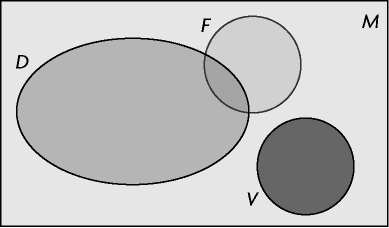 B.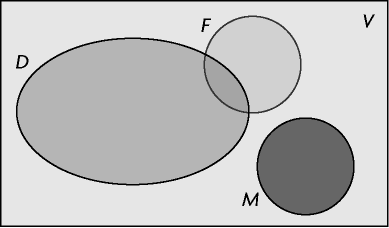 C.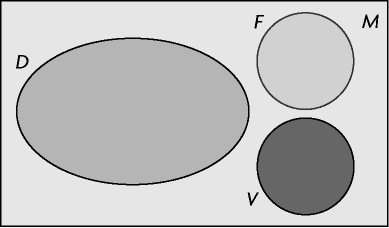 D.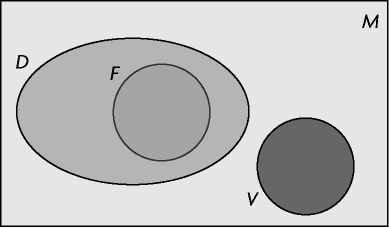 A.the even numbers of UB.the universal set excluding the set of XC.the positive integers greater than 20D.the non-prime numbers of UA.2B.5C.1D.7A.2B.5C.8D.7A.2B.5C.1D.7A.2B.5C.1D.20A.{moose, rabbit, deer, squirrel}B.{bear, raccoon, badger}C.{cougar, wolf}D.{moose, rabbit, deer, squirrel, bear, raccoon, badger, cougar, wolf}A.{fish, spinach, apples, cucumber, lettuce, chicken, pork, rice, pasta, potatoes}B.{chicken, pork, rice, pasta, potatoes}C.{cucumber, lettuce}D.{fish, spinach, apples}A.3B.8C.11D.19A.{–9, –6, –3, 1, 2, 3, 4, 5, 7, 8, 9, 10, 11, 12}B.{0, 1, 2, –3, 4, 5, –6, 7, 8, –9, 10, 11, 12}C.{1, 2, 4, 5, 7, 8, 10, 11}D.{–9, –6, –3, 0, 1, 2, 3, 4, 5, 6, 7, 8, 9, 10, 11, 12}A.{3, 6, 9, 12}B.{–6, 0, 6}C.{0}D.{–6, 0, 6, 12}A.p = 11, q = 11, r = 5B.p = 7, q = 8, r = 2C.p = 7, q = 6, r = 1D.p = 14, q = 13, r = 7A.14B.5C.26D.8A.53B.15C.40D.83A.proof that a conditional statement is falseB.a conditional statement in which the hypothesis and the conclusion are switchedC.the second part of a conditional statementD.the opposite of a conditional statementA.If it is a weekday, then students are in school.B.If it is not a weekday, then students are not in school.C.During the week, students are in school.D.Students go to school on weekdays.pqp  qpqp  qTFFTTFqpq  pqpq  pFFFTFTpqp  qpqp  qTTTTFTqpq  pqpq  pTTTTFFA.A. B.B.C.C. D.D.A.If today is Labour Day, then it is November 3.B.If it is October, then students are in school.C.If today is Friday, then tomorrow is Saturday.D.If there is deep snow outside, then the outside temperature is below freezing.A.12 o’clock is midnight if and only if it is not noon.B.It is real maple syrup if and only if the syrup is made from maple sap.C.It is Valentine’s Day if and only if it is February 14.D.It is a whale if and only if is it a mammal that lives in the ocean.A.a conditional statement in which the hypothesis and the conclusion are switchedB.a statement that is formed by negating both the hypothesis and the conclusion of a conditional statementC.a statement that is formed by negating both the hypothesis and the conclusion of the converse of a conditional statementD.a statement that is formed by inverting both the hypothesis and the conclusion of a conditional statementA.If a conditional statement is true, then its contrapositive is true, and vice versa.B.If a conditional statement is true, then its converse is true, and vice versa.C.If the inverse of a conditional statement is true, then the contrapositive of the statement is also true, and vice versa.D.If the contrapositive of a conditional statement is true, then the converse of the statement is also true, and vice versa.A.If the converse of a conditional statement is true, then the contrapositive of the statement is also true, and vice versa.B.If the inverse of a conditional statement is true, then the converse of the statement is also true, and vice versa.C.If a conditional statement is true, then its inverse is true, and vice versa.D.If a conditional statement is true, then its converse is true, and vice versa.A.If tomorrow is Sunday, then today is not Monday.B.If today is Sunday, then tomorrow is Monday.C.If tomorrow is not Monday, then today is not Sunday.D.If today is not Sunday, then tomorrow is not Monday.A.If a bird does not have wings, then the bird cannot fly.B.If the bird cannot fly, then the bird does not have wings.C.If a bird can fly, then the bird has wings.D.If a bird does not have wings, then the bird can fly.A.If a balloon floats upwards, then the balloon is filled with helium.B.If a balloon is not filled with helium, then the balloon will not float upwards.C.If a balloon is not filled with helium, then the balloon will float downwards.D.If a balloon does not float upwards, then the balloon is not filled with helium.A.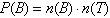 B.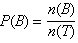 C.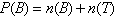 D.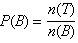 A.3 : 5B.3 : 8C.5 : 8D.5 : 3A.0.226B.0.364C.0.571D.0.636A.0.250B.0.333C.0.750D.0.848A. 0.250B. 0.500C. 0.625D. 0.750A.2B.4C.8D.16A.17.23%B.22.61%C.27.35%D.34.06%A.17 456B.25 872C.29 778D.35 910A.53.07%B.57.14%C.59.36%D.62.23%A.3B.4C.5D.6A.1B.3C.11D.18A.Drawing a 7 or drawing a heart from a standard deck of 52 playing cards.B.Rolling a sum of 4 or rolling an even number with a pair of four-sided dice, numbered 1 to 4.C.Drawing a black card or drawing a Queen from a standard deck of 52 playing cards.D.Rolling a sum of 8 or a sum of 11 with a pair of six-sided dice, numbered 1 to 6.A.Rolling a sum of 9 or rolling a multiple of 3 with a pair of six-sided dice, numbered 1 to 6.B.Drawing a Jack or drawing a face card from a standard deck of 52 playing cards.C.Walking to school or taking the bus to school.D.Drawing a 2 or drawing a spade from a standard deck of 52 playing cards.A.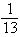 B.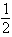 C.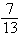 D.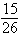 A.1 : 3B.25 : 11C.21 : 15D.1 : 1A.7 : 11B.1 : 8C.17 : 19D.5 : 7A.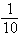 B.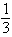 C.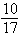 D.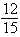 A.Drawing a face card from a standard deck of 52 playing cards, putting it back, and then drawing another face card.B.Rolling a 4 and rolling a 3 with a pair of six-sided dice, numbered 1 to 6.C.Drawing a heart from a standard deck of 52 playing cards, putting it back, and then drawing another heart.D.Rolling a 3 and having a sum greater than 5 with a pair of six-sided dice, numbered 1 to 6.A.Rolling a 2 and rolling a 5 with a pair of six-sided dice, numbered 1 to 6.B.Drawing an odd card from a standard deck of 52 playing cards, putting it back, and then drawing another odd card.C.Drawing a spade from a standard deck of 52 playing cards and then drawing another spade, without replacing the first card.D.Rolling an even number and rolling an odd number with a pair of six-sided dice, numbered 1 to 6.A.16.3%B.18.4%C.22.7%D.25.9%A.1%B.5%C.8%D.14%A.4.17%B.4.89%C.6.50%D.8.04%A.0.23%B.3.09%C.6.25%D.10.16%A.0.02%B.0.36%C.0.73%D.0.99%A.P(A) = 0.22, P(B) = 0.39, and P(A  B) = 0.072B.P(A) = 0.18, P(B) = 0.7, and P(A  B) = 0.163C.P(A) = 0.51, P(B) = 0.1, and P(A  B) = 0.069D.P(A) = 0.9, P(B) = 0.23, and P(A  B) = 0.207A.P(A) = 0.67, P(B) = 0.12, and P(A  B) = 0.086B.P(A) = 0.83, P(B) = 0.4, and P(A  B) = 0.378C.P(A) = 0.4, P(B) = 0.91, and P(A  B) = 0.364D.P(A) = 0.2, P(B) = 0.32, and P(A  B) = 0.046A.12.5%B.25%C.37.5%D.50%